Открытое занятиепо социально-коммуникативному развитиюв младшей р/в группе «Правила поведения на природе. Уроки осторожности»Подготовила:воспитатель младшей р/в группыИ.И. Скоробогатова2018-2019год.Цели:познакомить детей с правилами поведения в лесу;учить детей самостоятельно рассказывать о правилах поведения в лесу;закрепить представления об изменениях в природе, происходящие ранней весной;учить заботиться о своём здоровье.Оборудование: игрушка Лесовичок, обруч, рюкзак, магнитофон, аптечка, фонарик, игрушечный бутерброд, спичечный коробок, магнитная доска, переносной экран, проектор, картинки-ситуации. Ход занятияОрганизационный моментВоспитатель: Здравствуйте, ребята! Посмотрите, как много к нам пришло гостей, давайте скажем: «Здравствуйте!» скорей.Игровая ситуация. Дети, давайте поиграем. Приготовьте ладони и на мои слова поочерёдно будем касаться пальцами одной руки пальцев другой руки.Здравствуй, солнце золотое! (касаются большие пальцы друг друга)Здравствуй, небо голубое! (касаются указательные пальцы)Здравствуй, вольный ветерок! (касаются средние пальцы)Здравствуй, синий ручеёк! (касаются безымянные пальцы).Мы живём в одном краю, всех я вас приветствую! (касаются мизинцы и ладони раскрываются).Ребята, давайте улыбнёмся друг другу и подарим свои лучезарные улыбки и нашим гостям, чтобы у них было хорошее настроение.Основной этапВоспитатель: Ребята, посмотрите в окно и скажите, какое сейчас время года?Дети: Весна.Воспитатель: А как вы это поняли?Ответы детей.Воспитатель: Да, действительно, растаял снег, побежали ручьи, появились первые цветы. А где мы можем их найти?Дети: В лесу!Воспитатель: Ребята, а что такое лес? Дети: Лес – это место где растёт много деревьев, растений, грибов, ягод, и в нём живут животные.Слайды 1-3Воспитатель: Действительно, в лесу обитают разные животные и птицы, растут растения. Именно в лесу мы с вами можем найти первые весенние цветы. Воспитатель: Но в лесу гулять не безопасно. За каждой веточкой, деревом, травинкой нас может ожидать опасность. А вы, ребята, хотите знать правила поведения в лесу, чтобы лес стал вашим другом? Дети: Да.Воспитатель: В этом нам поможет старичок Лесовичок. Он приглашает нас отправиться в лес на прогулку. Ребята, а как нужно одеваться в лес? Дети: Нужно одевать одежду с длинным рукавом, брюки, заправить в сапоги, ботинки или кроссовки.Воспитатель: Но вначале нам нужно взять всё необходимое, что может пригодиться.Воспитатель подводит детей к доске, на которой расположены изображения предметов, из которых дети должны выбрать только те, которые необходимы в походе (предметы).Воспитатель напоминает правила игры: ребенок берет предмет и обосновывает свой выбор: Воспитатель: Молодцы, ребята, а спички нам пригодятся? Дети: Да, ими можно разжечь костер и согреться.Воспитатель: Правильно, молодцы, но спички детям не игрушки, поэтому я же ведь иду с вами, и их возьму Я!Воспитатель: Мы всё сложили и отправляемся в путь. (Одеваем рюкзак на плечи любого ребенка.)Воспитатель: Я предлагаю доехать до леса на паровозике, (Слайд 4) так как это быстрее (дети выстраиваются «паровозиком» за воспитателем и имитируют езду на электричке со словами «чух-чух-чух» (едут по группе под музыку и гул паровоза) Воспитатель: Вот мы и подъехали к лесу. (Слайд 5) Но перед нами «Предупреждающие знаки». Нам необходимо рассказать, о чем они нам говорят. Нельзя мусорить в лесу, иначе может все погибнуть. (Слайд 6)Нельзя разорять гнезда и трогать руками птенцов, птицы могут оставить свои гнезда и улететь, а птенцы погибнут. (Слайд 7)Нельзя разорять муравейники. Муравьи – лесные санитары (Слайд 8)Нельзя шуметь и слушать громкую музыку.Разжигать костер следует только в отведенном для этого месте. (Слайд 9)Не рви грибов и ягод, которых не знаешь, они могут быть ядовитыми. (Слайд 10)Не трогай руками детёнышей животных и не уноси их домой, они погибнут. (Слайд 11)Воспитатель: Ребята, продолжим нашу прогулку, давайте пойдем на лесную полянку. (на ковре в обруче разбросан мусор: обертки от конфет, пустые бутылки, пробки и пр.)Воспитатель: Ой, что это такое в лесу? Дети: Кто-то разбросал мусор.Воспитатель: Правильно ли поступили люди? Дети: Нет, потому, что мусорить в лесу нельзя, он может быть опасен для всего живого)Воспитатель: Как же помочь лесу? Дети: Нужно собрать мусор в мусорные мешки и вынести. Воспитатель: Кто готов помочь? Чтобы обезопасить себя нужно надеть на руки резиновые перчатки (воспитатель вызывает двоих детей, которые быстро убирают мусор в мешок)Воспитатель: На обратном пути обязательно заберем мусор с собой и выбросим в отведенном месте. Сейчас, когда полянка стала чистой, я предлагаю вам сесть на пенёчки (дети рассаживаются на стулья) и отдохнуть.ФизкультминуткаДети по лесу гулялиЗа природой наблюдалиА сейчас мы отдохнёмВстанем, глубоко вздохнёмА затем похлопаем,Ножками потопаем,Хорошо мы погуляли,И нисколько не устали.Воспитатель: Ребята, а в лесу растут ягоды и грибочки. Дети, а все ли грибы и ягоды съедобные?Дети: Нет, есть грибы съедобные и ядовитые. Воспитатель: Правильно, не все грибы съедобные, есть грибы, которые собирать нельзя! Ребята, а как вы думаете, нужно ли уничтожать ядовитые грибы? (мухомор вреден для людей, убивает мух, но он полезен для лосей и оленей. Они им лечатся, проглатывая целиком).Воспитатель: Посмотрите, ребята, в лукошке старичка Лесовичка грибы и ягоды перепутались. Давайте подберем к ножке гриба шляпку, а к кустику – ягодку.Воспитатель: Какие вы все молодцы! (Слайд 12) Ой! Что это такое? (слышатся раскаты грома и молнии в записи) Неужели это начинается гроза? Давайте поспешим домой, пока не начался дождь. Возвращаться будем на паровозике, но сначала не забудем забрать с собой мусор (Слайд 13) (дети выстраиваются «паровозиком» за воспитателем и имитируют езду на паровозике со словами «чух-чух-чух» (едут по группе).Заключительный этапВоспитатель: Вот мы и вернулись в нашу группу. Чем мы сегодня занимались? Ответы детей.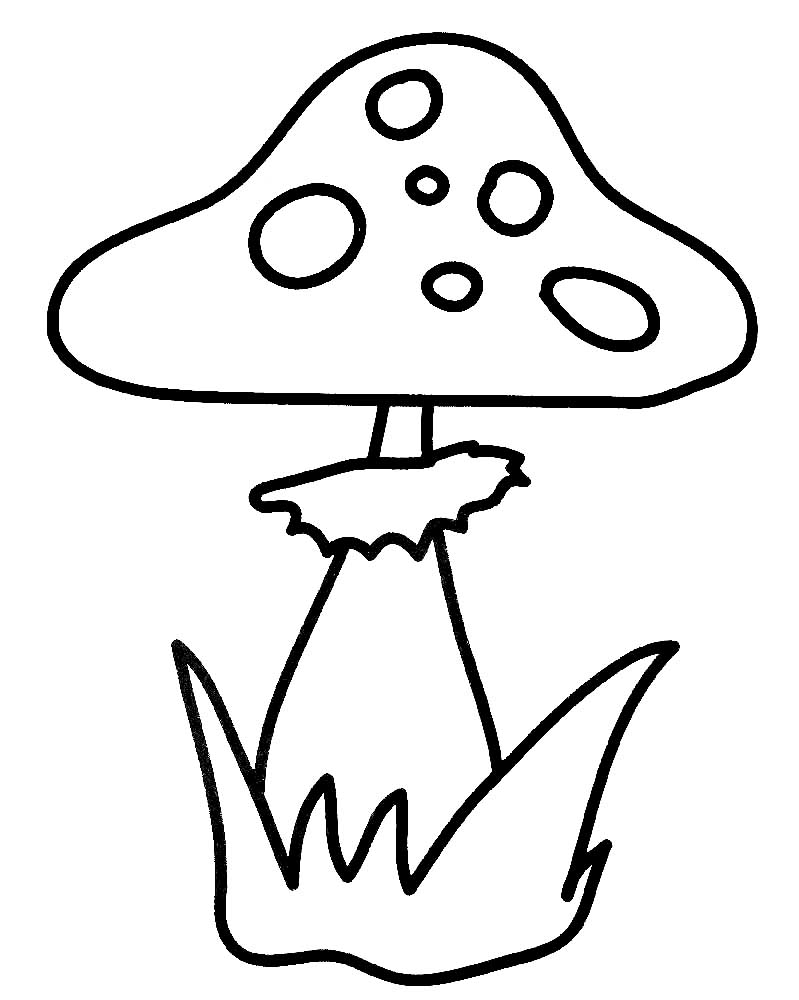 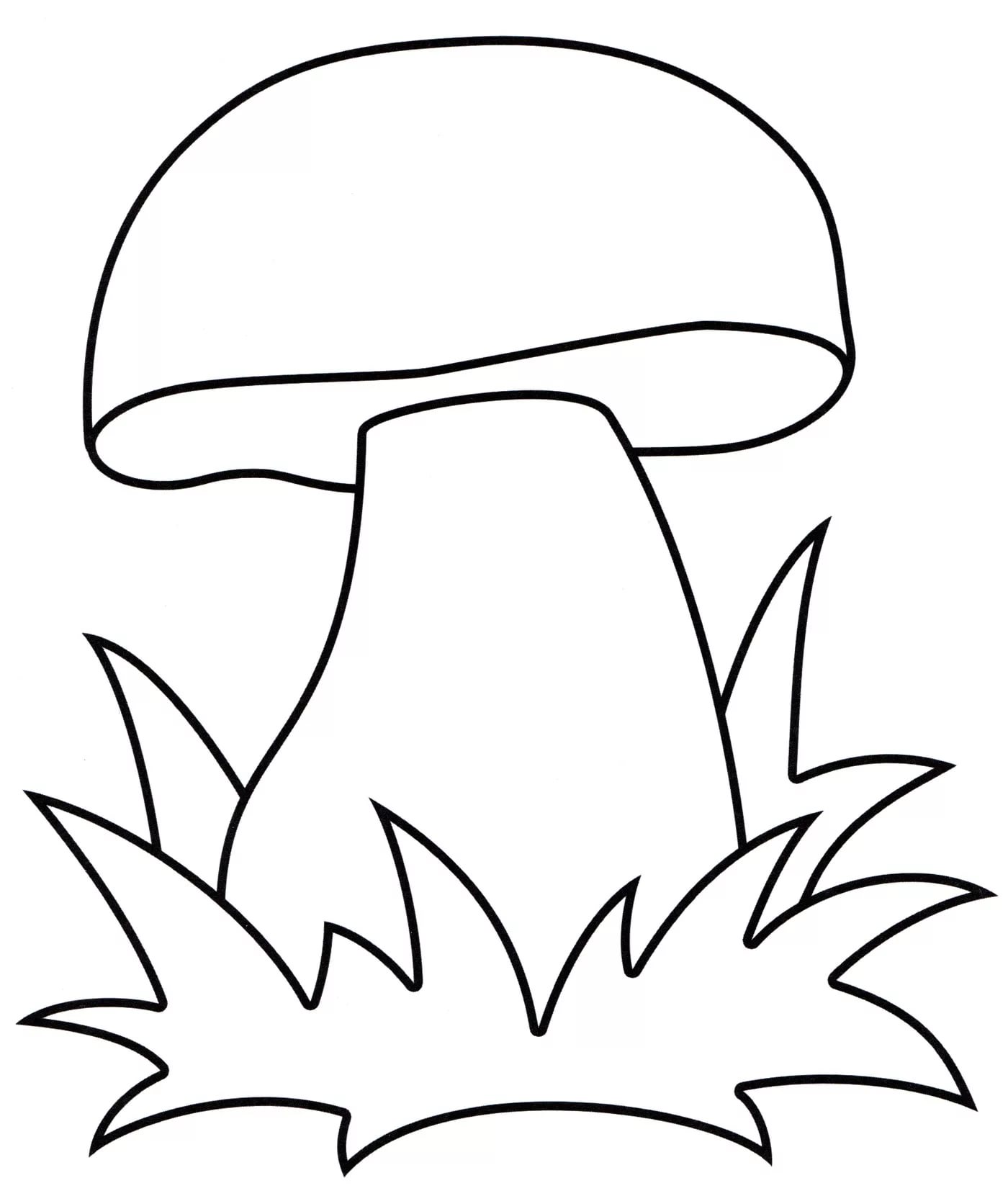 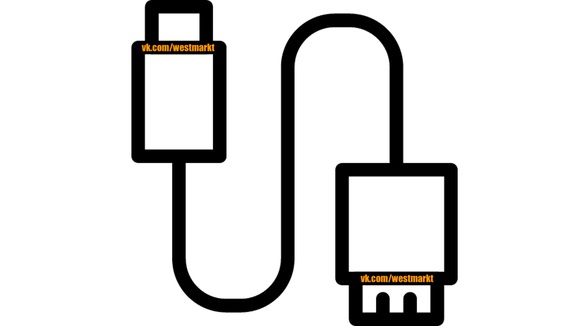 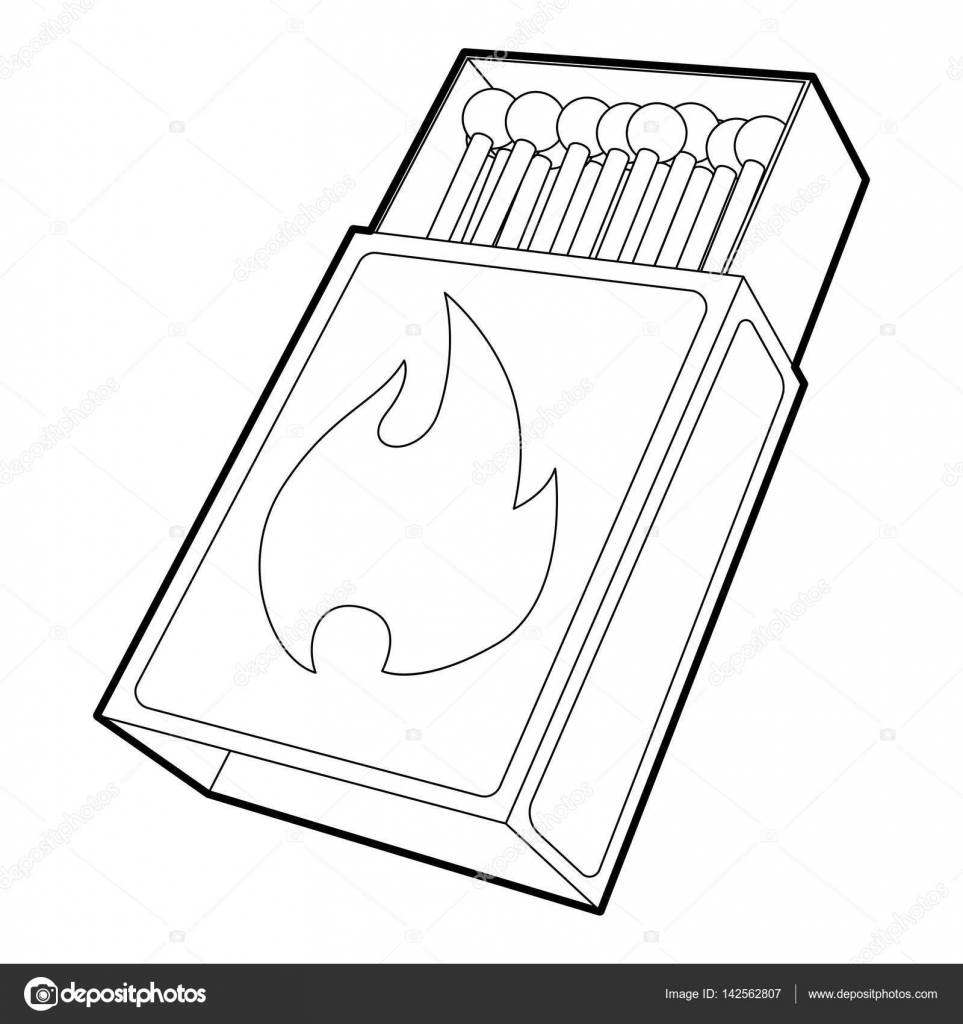 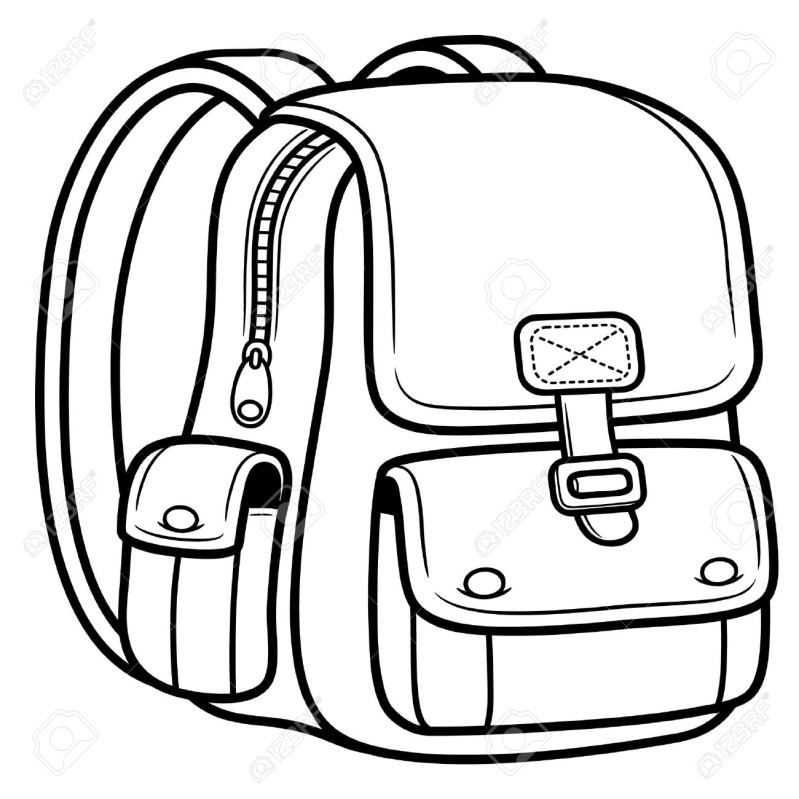 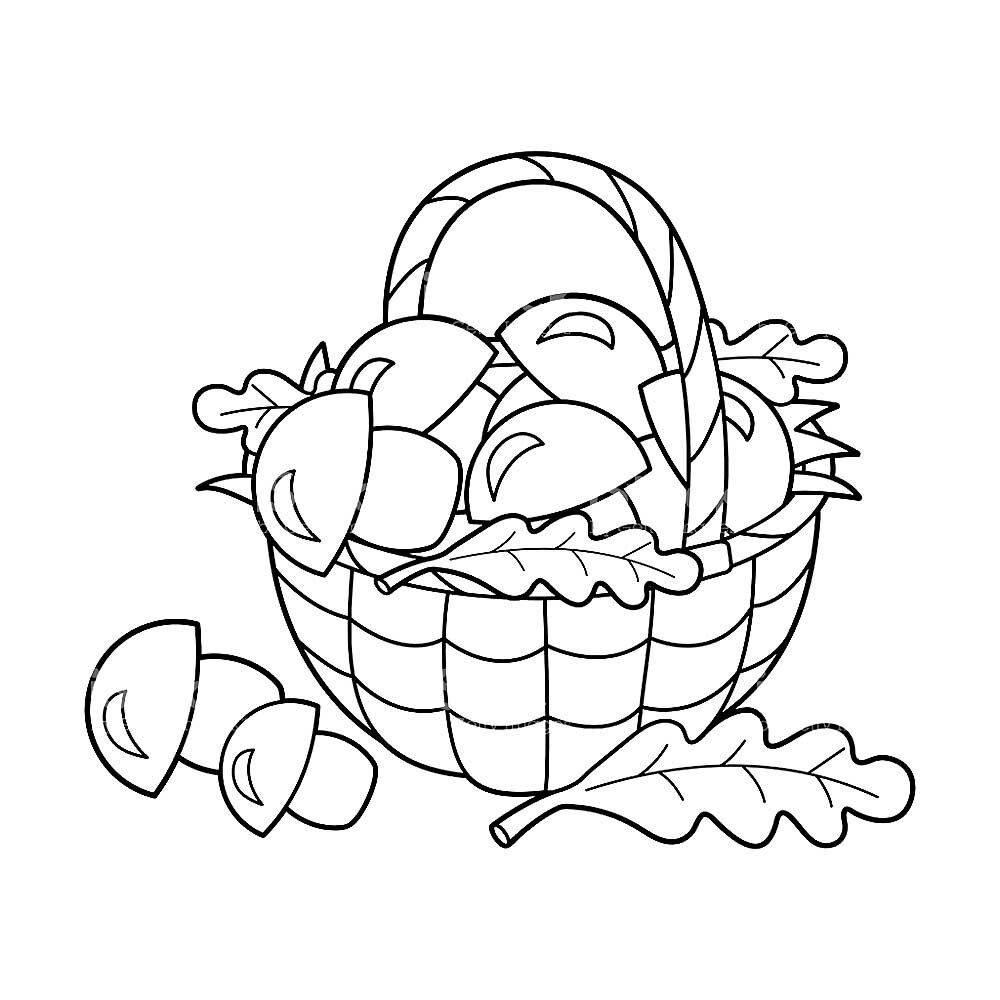 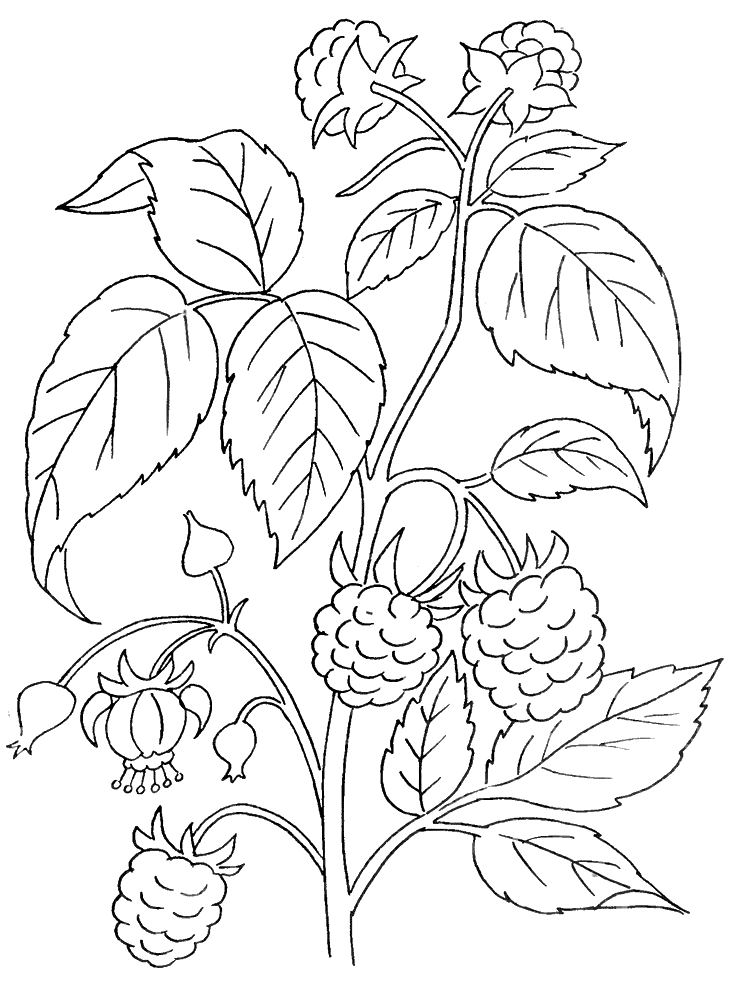 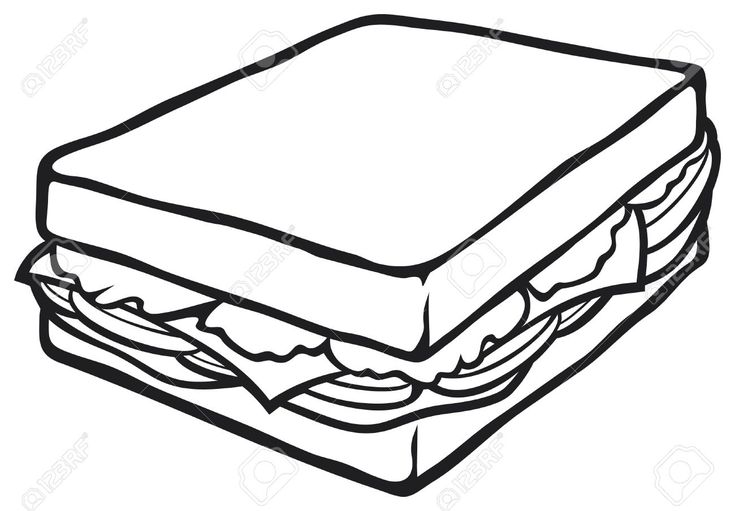 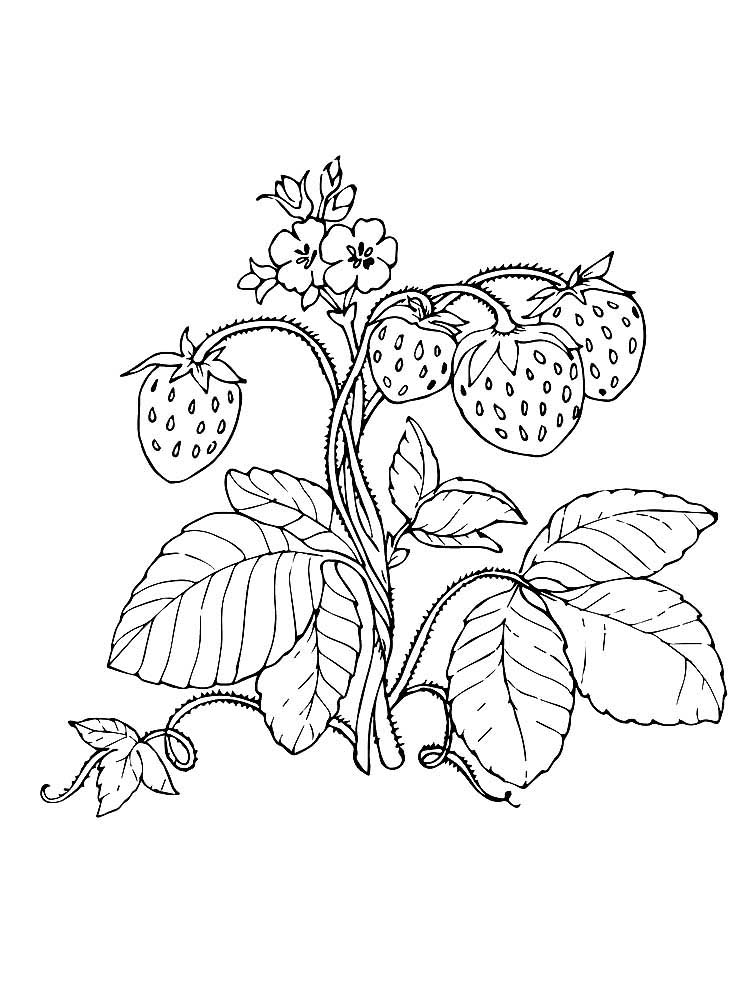 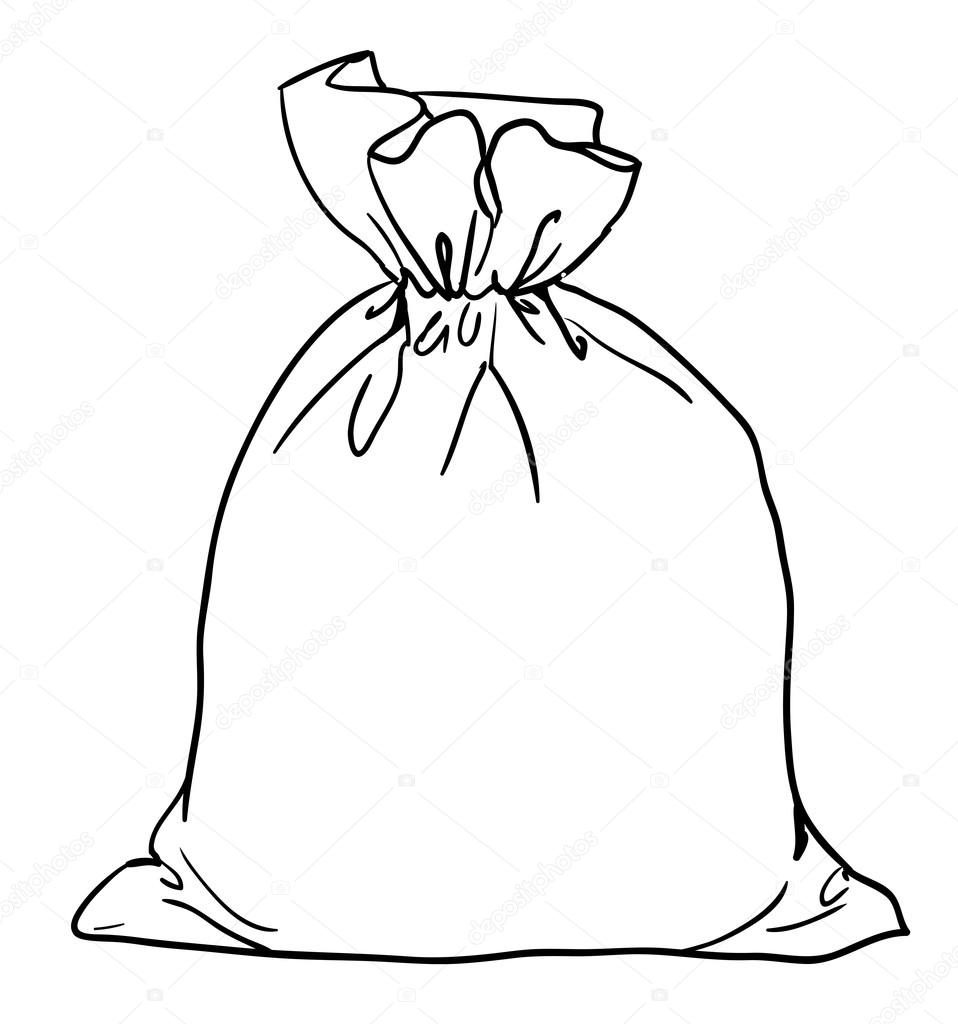 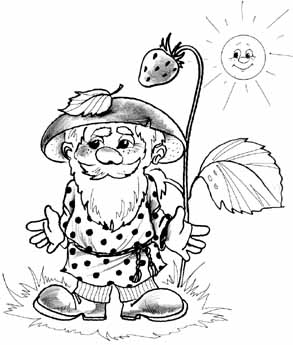 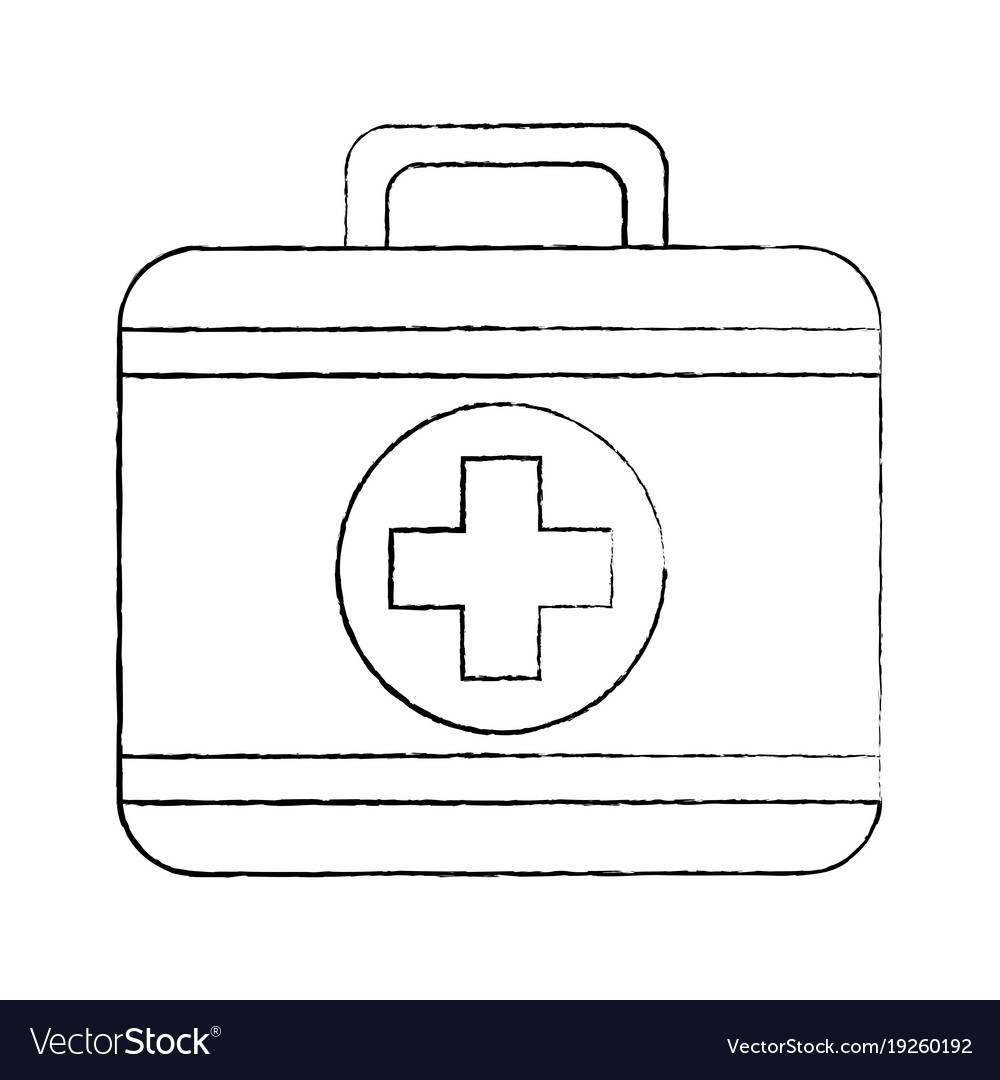 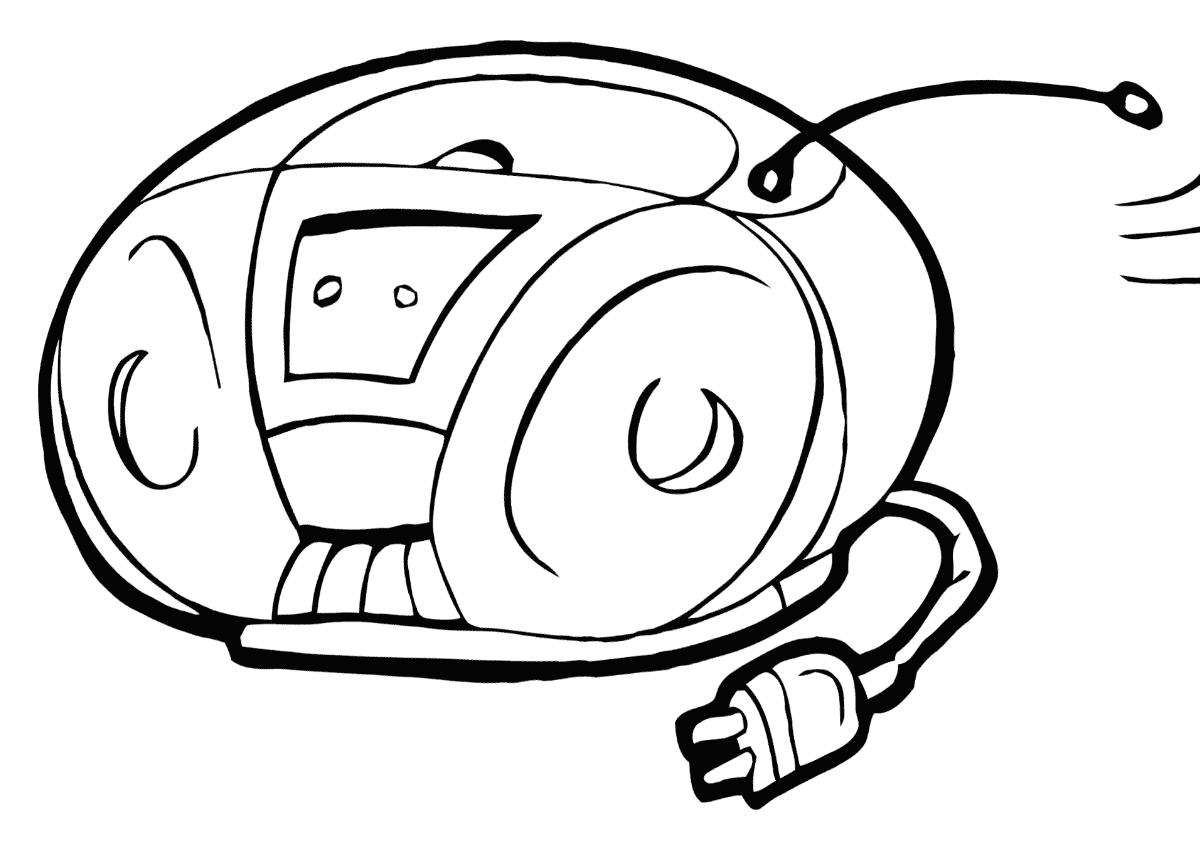 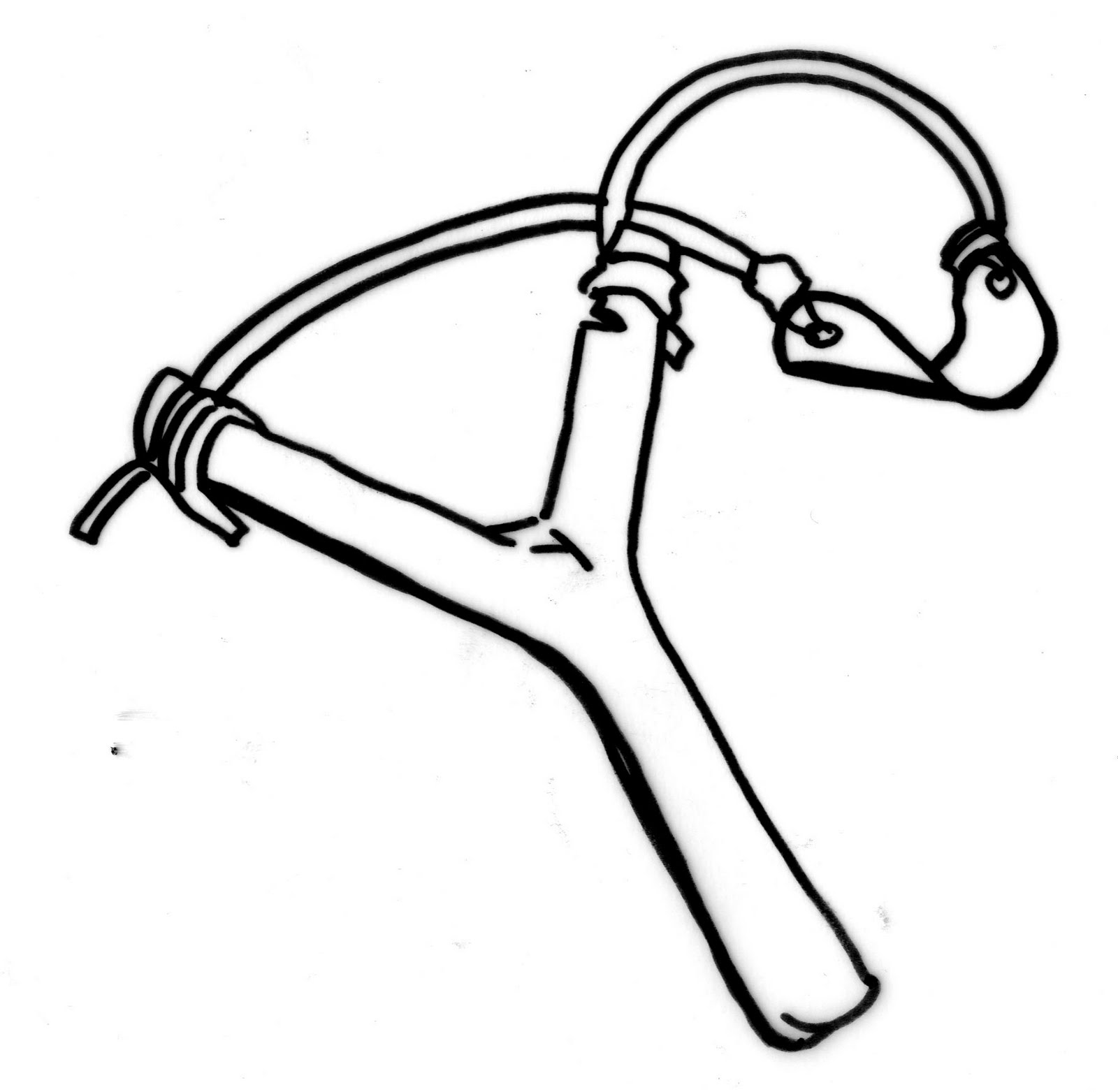 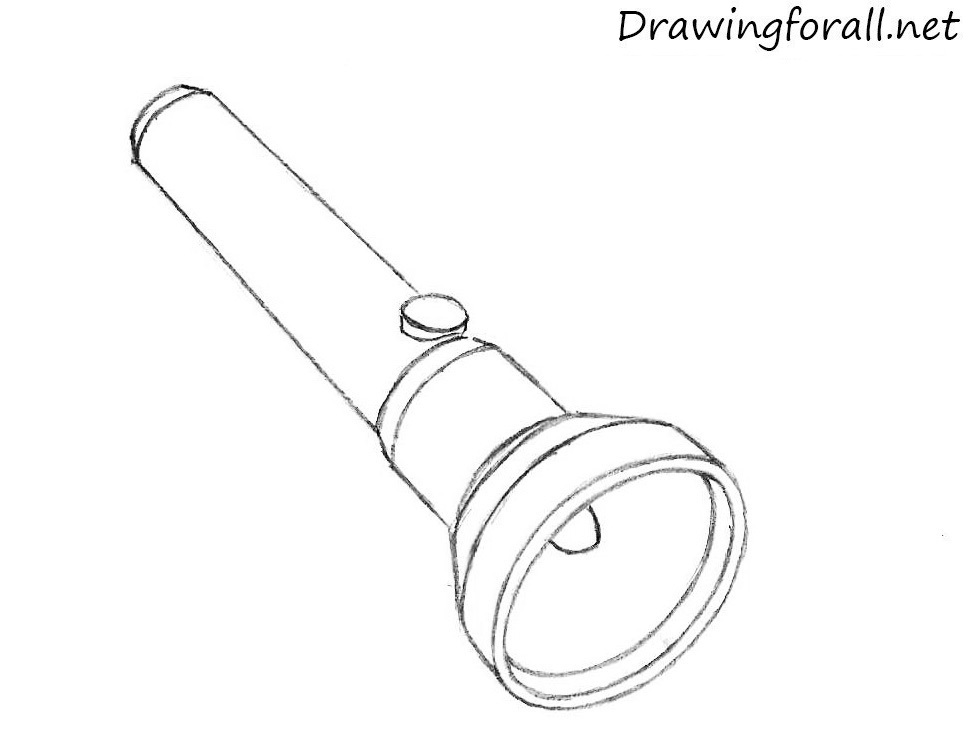 